Pre-Calc. 11   LG 1A  QUIZ  (Formative Assessment)Marking Teacher: _______________________	Name:	__________________	Student #:	__________________ Determine whether the following sequences are arithmetic. If so, state the common difference.4, 6, 10, 16,  ….-4, -8, -12, -16, ….State the first four terms of each arithmetic sequence given t1 and d.              a)     t1 = 18,       d = -5              b)     t1 = -77,       d = 12      3.   Find the indicated term for tn =  5n – 3               a)     t11              b)     t34       4.   State the missing terms of the sequence.                  -4,  ____,  ____, ____,  20Determine the value of  x  and state the three terms for           x  - 1,  3x + 4,  4x + 11  that are consecutive terms of an arithmetic sequence.   Determine the sum of the following arithmetic series.                    7  +  2  -  3  -  8 …  -  53         7.   Determine the indicated sum for  11  +  16  +  21  +  …  +  [ S15 ]         8.   Determine the sum of all the multiples of 6 between 1 and 99. 	The first three terms of an arithmetic sequence are given by  x,  3x – 1,  9.  Determine t1   Determine the sum of the first 10 terms of the series.Pre-Calc. 11   LG 1B  QUIZ (Formative Assessment)Marking Teacher: _______________________	Name:	__________________	Student #:	__________________1.  Determine whether the following sequences is arithmetic. If so, state the common        difference.11, 6, 1, -4, ….3, 6, 12, 24, ….State the first four terms of each arithmetic sequence given t1 and d.              a)     t1 = 6,       d = -3              b)     t1 = -10,       d = 5      3.   Find the indicated term for tn =  -2n + 6              a)     t6              b)     t52       4.   State the missing terms of the sequence.                 ____,  3 , ____, ____,  24 Determine the value of  x  and state the three terms for           x + 2,  3x – 7,  4x – 11  that are consecutive terms of an arithmetic sequence.    Determine the sum of the following arithmetic series.                    -2  +  2  +  6  + …  +  58         7.   Determine the indicated sum for  1  +  6  +  11  +  …  +  [ S9 ]         8.   Determine the sum of all the multiples of 3 between 1 and 999. 	The first three terms of an arithmetic sequence are given by  x,  2x +  5,  13.3.  Determine t1   Determine the sum of the first 10 terms of the series.Directions: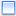 See me about this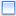 Move on to next guide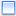 Review and redoDirections: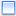 See me about this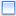 Move on to next guide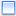 Review and redo